Р О С С И Й С К А Я   Ф Е Д Е Р А Ц И Я Б Е Л Г О Р О Д С К А Я   О Б Л А С Т Ь 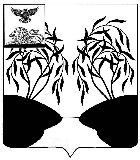 МУНИЦИПАЛЬНЫЙ  СОВЕТ  МУНИЦИПАЛЬНОГО РАЙОНА «РАКИТЯНСКИЙ РАЙОН» БЕЛГОРОДСКОЙ  ОБЛАСТИ   Тридцать шестое (внеочередное) заседание Муниципального советаР Е Ш Е Н И Е от   30 марта 2022 года                                                                                         № 4           Об утверждении ключевых и индикативных показателей применяемых при осуществлении муниципального контроля на автомобильном транспорте и в дорожном хозяйстве на территории муниципального района «Ракитянский район» Белгородской области В соответствии со статьей 30 Федерального закона от 31.07.2020 №248-ФЗ «О государственном контроле (надзоре) и муниципальном контроле в Российской Федерации», Федеральным законом от 06.10.2003 № 131-ФЗ «Об общих принципах организации местного самоуправления в Российской Федерации», решением Муниципального совета Ракитянского района от                   «29» сентября 2021 г. № 19 «Об утверждении Положения о муниципальном контроле на автомобильном транспорте и в дорожном хозяйстве на территории муниципального района «Ракитянский район» Белгородской области, Муниципальный совет Ракитянского района р е ш и л:1. Утвердить ключевые и индикативные показатели, применяемые при осуществлении муниципального контроля на автомобильном транспорте и в дорожном хозяйстве на территории муниципального района «Ракитянский район» Белгородской области (прилагаются).         2. Опубликовать решение в межрайонной газете «Наша жизнь» и разместить на официальном сайте органов местного самоуправления Ракитянского района.	   3. Настоящее решение вступает в силу с момента его официального опубликования.			   4. Контроль за исполнением настоящего решения возложить на постоянную комиссию Муниципального совета по вопросам жилищно-коммунального хозяйства (В.П. Владимиров).	ПредседательМуниципального совета                                                                 Н.М. Зубатова                                                                             УТВЕРЖДЕНЫ                                                          решением  Муниципального                                                                                                                                                      совета Ракитянского района                                                                       от 30 марта 2022 г. № 4Ключевые и индикативные показатели, применяемые при осуществлении муниципального контроля на автомобильном транспорте и в дорожном хозяйстве на территории муниципального района «Ракитянский район» Белгородской области1. Ключевые показатели, применяемые при осуществлении муниципального контроля на автомобильном транспорте и в дорожном хозяйстве на территории муниципального района «Ракитянский район» Белгородской области:2. Индикативные показатели, применяемые при осуществлении муниципального контроля на автомобильном транспорте и в дорожном хозяйстве на территории муниципального района «Ракитянский район» Белгородской области:- количество внеплановых контрольных (надзорных) мероприятий, проведенных за отчетный период;- общее количество контрольных (надзорных) мероприятий с взаимодействием, проведенных за отчетный период;- количество контрольных (надзорных) мероприятий с взаимодействием по каждому виду контрольных (надзорных) мероприятий, проведенных за отчетный период;- количество предостережений о недопустимости нарушения обязательных требований, объявленных за отчетный период;- количество направленных в органы прокуратуры заявлений о согласовании проведения контрольных (надзорных) мероприятий, за отчетный период;- количество направленных в органы прокуратуры заявлений о согласовании проведения контрольных (надзорных) мероприятий, по которым органами прокуратуры отказано в согласовании, за отчетный период.                              №п/пКлючевые показателиЦелевое значение (%)1.Доля автомобильных дорог, отвечающих требованиям технических регламентов702. Процент устраненных нарушений обязательных требований от числа выявленных нарушений обязательных требований703. Доля профилактических мероприятий в объёме контрольных (надзорных) мероприятий304.Доля лиц, удовлетворённых консультированием в общем количестве лиц, обратившихся за консультированием100